Vermilion Minor Hockey Board Meeting MinutesMarch 12, 2018In attendance: Kim Thompson, Lisa Rochford, David Eremko, Shaun Cadrain, D.J. Mewis, Darren James, Leslie Carlson, Erin Baldwin, Lori-Ann Stenhouse, Mike Krips, Jessica Heinrich, Carla Myshaniuk, Amy McPhee, Leanne Lupul, Tara Garnier1.  Call to Order: 7:09 by Lisa  2.  Approval of Agenda: New Open Forum items were added	a) Tournament Fees	b) 50/50’s	c) Rec. Board	d) EvaluationsNew Old Business item was addedIce Scheduler PositionMoved by D.J., seconded by Shaun all in favor3.  Approval of minutes:  Previous minutes were reviewed and moved by Kim, seconded by D.J., all in favor4.  Old Business:        a) Ice Scheduler Position	-more discussion about having an Ice Scheduling position brought into VMHA as a liaison between VMHA and the Town of Vermilion, in hopes of making the Ice scheduling process go more smoothly.  This would have managers going to VMHA ice scheduler with what ice times etc they need and that one person will then communicate with The Town.  There was a lot of frustration this year amongst the Managers when it came to scheduling ice and the thought behind bringing this position back in was it would possibly alleviate that frustration.   A discussion about this being a bondable position and possibly a paid position due to the amount of commitment and time sensitivity it will take.  VMHA pays their reffing coordinator and Shawn Bell stated to Dave that other associations pay their ice scheduler too. Is having this position paid warranted and if so how much.  The board is split as some believe that other positons on the executive should be paid as well as they commit a lot of time to their volunteer position if we are now going to pay for an ice scheduler.  Some on the board wonder if this position may cause more confusion with a new positon and the Town bringing in new ice scheduling software.  More discussion needs to happen on this topic before we decided whether or not VMHA will bring this position in.5.  New Business:President Report-Hockey Alberta is increasing their fees per participant registered so VMHA will have to increase their fees per participant to cover the increase.VP of Development ReportTim Green Development Camp- Dave asked if VMHA would like to put on another Camp this fall.  Dave made the motion for VMHA to put on another Tim Green Conditioning Camp in the fall of 2018, seconded by Shaun, carriedTiering Evaluations- Dave asked if VMHA would like to bring in external evaluators to select teams for next year.  Mikes concern is does VMHA have the money to do it again.  Lori-Ann suggested going to surrounding communities/associations that have people that would evaluate for us for free or reduced rate. VMHA is trying to eliminate controversy and the concern with that is people/parents may have concerns about having VMHA teams picked by people that may coach teams we play against etc.    Leanne stated that VMHA will just get by this year in the positive but VMHA will have to spend the raffle money on Feb ice fees and Feb and March reffing fees.  Mike suggested charging the divisions/teams that use the external evaluators a fee.  Dave’s response to that was VMHA has always tried to do everything as an association on a fair and equitable basis so that involves ice times, fees etc.  There are some teams/divisions that use external evaluators but there are other teams/divisions that require more ice times.  Dave made the motion for VMHA to bring in External Evaluators for the fall of 2018, seconded by Shaun, all in favor- Jessica wanted to know if VMHA should offer a checking camp for kids going into Bantam hockey, Tim Green touches on that in his development camp and our coaches should start teaching that in younger divisions. There are 3 to 4 offered in Lloydminster offered in the summer.  How many can VMHA absorb in a year and what cost will we have to put on it for the participants.VP of Business Report- Kim in not continuing in this position.-please send Kim all your suggestions for tournament dates and times asap- Suggested doing a Cash Raffle and start it in the summer at the fair and the draw date will be before Christmas.  A lot less work than the previous raffle, don’t have to buy it, haul it, insure it.  Maybe $20/ticket.  Will discuss in more detail at a later date.  Kim Tiffinger suggested bringing the hockey gala back in and off set with the other gala.Treasurer ReportAccount balances as of February 28, 2018General Account $ 20,330.33
Concession Account $ 28,638.06
Plan 24 $ 27,335.97
GIC $11,503.09Raffle Account $ 28,247.58Profit & Loss – see attachment- there are some outstanding receivables, bills have been sent to The Town, Lac La Biche hockey association and ECFHL for reffing fees and ice fees.-will not be returning to this positionRegistrar Report-nothing to reportDiscipline Coordinator Report-nothing to reportTeam Accounts ReportAccount Balances as of February 28, 2018Team Account $ 40,497.99Tiger Development $ 4,723.60-please remind your teams to have all their receipts into Leslie by April 30Concession Report-most people have completed their concession shifts, just a few remaining- Lori-Ann did some stats to see if there was enough concession shifts to cover the amount of volunteer shifts needed as some shifts were left empty and there was still vounteers shifts that people needed to fill.  This made the cost greater due to the fact that Kathy had to hire staff to work these shifts. 	13 tournament wkds with about 18 shifts per wkd = 234 concession shifts	15-20 weekday games = roughly 255 concession shifts212 players in 2017/2018 x 2 shifts = 424 concession shifts needed	202 shifts forgiven for exec and board, etc	222 shifts that needed to be filled-have a few that need to finish them	62 people hired people to complete their shifts that were written down	Not sure how many shifts Kathy hired out - There are more than enough shifts.- Kathy is not planning to apply again - VMHA will advertiseEquipment Report- will have a set time and date for certain divisions to drop off jerseys and equipment, he will send out an emailWebsite Report-nothing to report-will not be taking this position on next season as no kids in hockeyDirector’s ReportInitiation (DJ Mewis)-all goodNovice (Kim Tiffinger)-all goodAtom (James Martin)-both teams are done for the season- Atomic jerseys have been ordered but VMHA will have to pay to have the logo put on as it is a 3 colored logo.  These logos will be done locally.Peewee (Jay Stepanick)- not in attendance but sent report-Peewee 1 lost out in the first round of playoffs and played an exhibition game as there last game on Sunday.  They will be having one last practice this Thursday.-Peewee 3 missed getting into a playoff spot in league play.  They have one exhibition game left this Wednesday.-will not be returning to this positionFemale Atom/Peewee (Mike Krips)-peewee girls are done they just have a fun game on Thursday with the peewee 3 boys team-atom girls are in league finals against St. Paul and are heading to St. Paul for Provincials this wkd.  A bit of controversy about 4 over age girls playing on the St. Paul team in league play and they don’t make Hockey Alberta’s criteria to play overage but Hockey Alberta stated that it was too late to complain.  Always check other teams’ rosters for overages and don’t leave it too late in the season.Bantam (Jamie McPhee)-was a good year, they won the league bannerMidget (Duane/Erin Baldwin)-Midget 2 lost out to go to provincials but are in the final round for the League Banner.-Kale Wilhelm from the midget 2 won the Kinsmen award-Midget 4 didn’t make playoffs so there season was done on Feb 24Female Bantam/Midget (Jessica Heinrich)-bantam and midget girls are finished for the seasonCoach Mentor Report- Durwin not in attendance tonight - please inform your teams to hand in coach evaluations asap6.  Open Forum:a) Tournament Fees- D.J. wanted to know if there was a cap set on how much a team can spend getting into a tournament.  Some divisions have more than one team and each team can spend whatever they want to get into a tournament as long as there is money in that team account, but the money that comes in from the home tournament is shared equally so the expenses should be shared equally as well.  Need to revisit and revise the amount that team accounts will be allowed to spend for a tournament.  There are teams this year that still have $1000-$2000 in their accounts and are wondering how they can spend it, this is why VMHA takes out a fee per participant per amount of teams in that division, if VMHA didn’t there wouldn’t be any money left to go towards the development of the players because each team would spend it allb) 50/50’s- Kim Tiffinger wanted to know why no teams sell 50/50’s during their games.  Teams are welcome to sell 50/50’s they just need to apply for a raffle license.  So should some of the proceeds go back to VMHA?                                                                                                                                                                   -Carla made the motion to allow the Midget 1 to sell 50/50’s at their upcoming game, proceeds will go to help with the search efforts for the missing boy Ryan Shtuka, seconded by Shaun, all in favor.c) Rec. Board -Dave attended the Rec. Board meeting and asked for a rent reduction to $500/month from the current $1000/month.  Dave also raised the need to increase the current height of the glass around the players benches as well as the penalty box area in the stadium.  Given their current height it is extremely easy for anyone to yell, bully, harass, and swear etc at anyone in those areas.  It would also eliminate the black wooden “thing” behind the home bench that blocks the view of many people in the stands.  The Rec. Board doesn’t have the money for those renovations at this time.  It would be beneficial to have a liaison from VMHA that is on the Board and has a good handle on how VMHA operates to attend the Rec Board meetings.  VMHA will send a letter to the Rec. Board recommending that Kim Tiffinger, Shaun Cadrian and D.J. Mewis to join the Rec. Board. d) Evaluations -a discussion about coaches receiving feedback from their evaluations was brought up due to feedback VMHA received at the last AGM, some VMHA members and coaches believe that the coaches should see their evaluations or at least get feedback from them.  Should VMHA give the coaches all the evaluations that are handed in, should VMHA summarize their evaluations or should we average out and give them a percentage.  Should the evaluation summary/score/percentage be based on the player’s evaluations or the parents and players evaluations?  The board was split on whether to provide feedback to the coaches, more discussion is needed on this.7.  Next Meeting: April 12, 2018 @ 7pm Stadium Auditorium 		Spring Special Meeting April 19, 2018 @ 7pm Stadium Auditorium8. Adjournment: 9:30 pm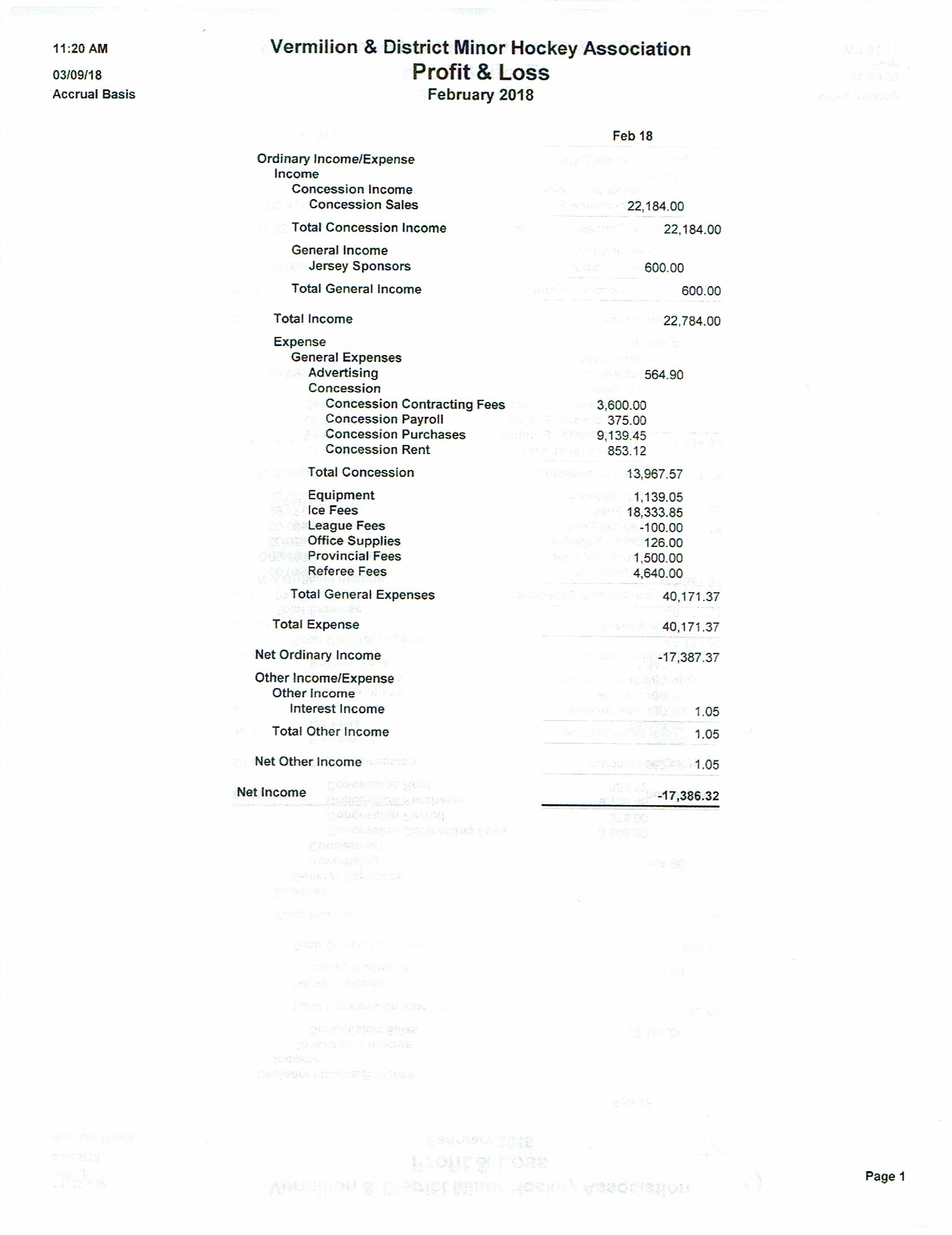 